附件2卓达案件投资人信息登记系统操作说明卓达案件投资人信息登记主要分为实名认证和信息登记两个步骤。一、实名认证卓达案件投资人通过扫描《卓达案件全国投资人信息登记公告》中的二维码下载“卓达案件投资人信息登记系统”APP，根据系统提示填写姓名、身份证号（营业执照）、户籍地等基本信息完成实名认证。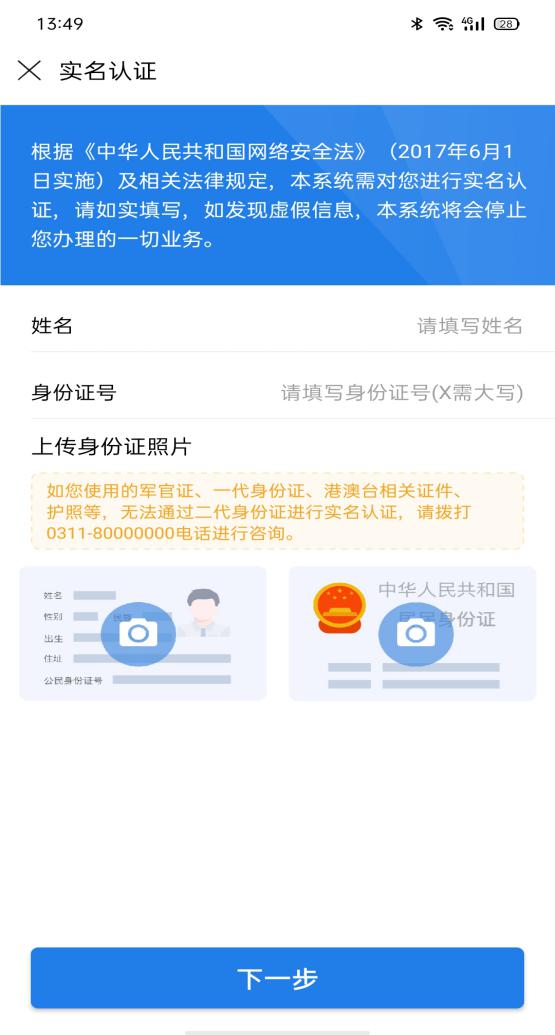 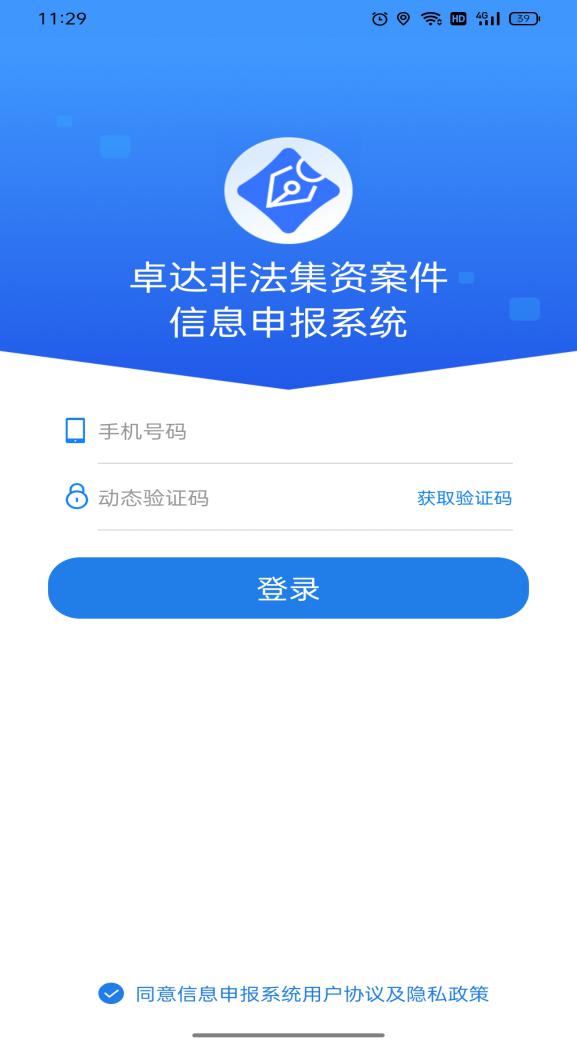 二、信息登记投资人完成实名认证后，点击“登记栏目”后根据个人实际情况选择需要填报的登记栏目，上传合同、协议、收据、转账凭证等相关证明材料。“登记栏目”包含：房地产类栏目、新材料类栏目、旅居养老类栏目、农业类栏目、理财类栏目、金融机构借款栏目、工程款栏目、材料款栏目、员工工资栏目、其他栏目等十项，如有多个不同类型的栏目可点击右上角“+”继续添加，直至全部添加完成后，点击“提交登记”完成登记。如下图所示：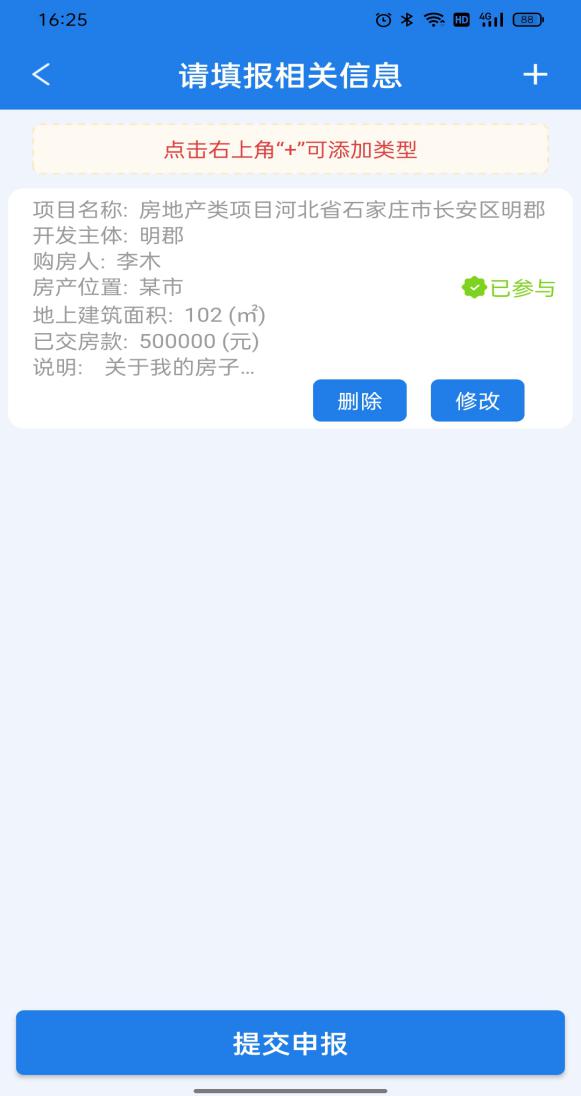 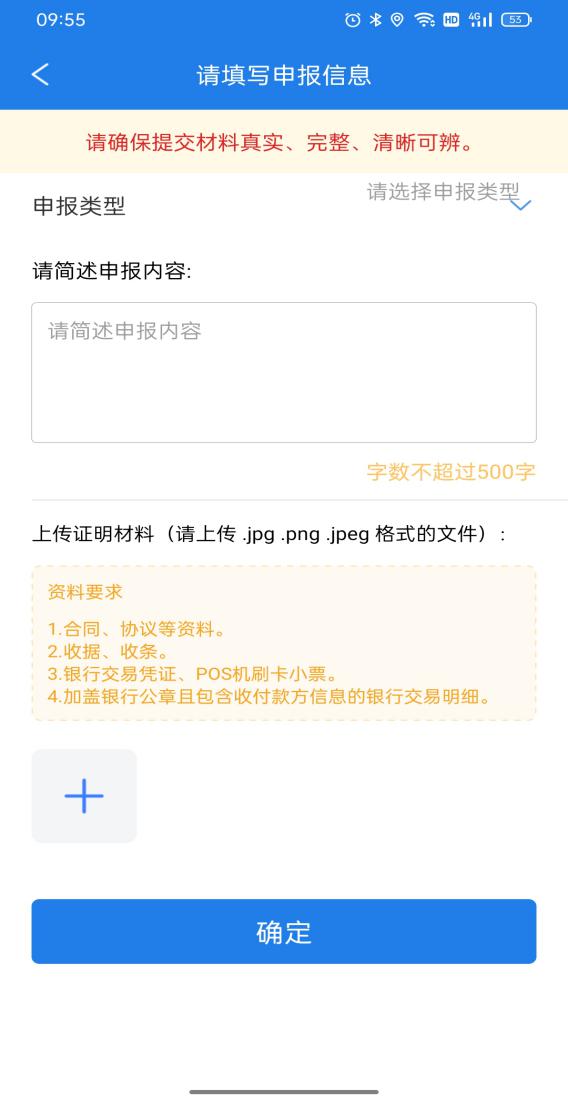 